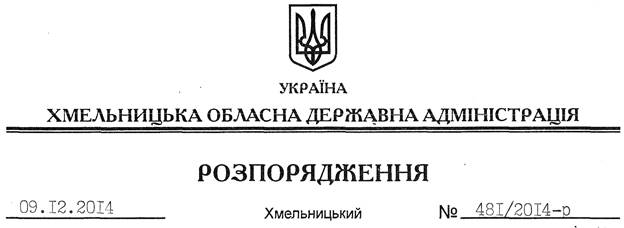 На підставі статей 6, 39 Закону України “Про місцеві державні адміністрації”, враховуючи лист Управління Верховного Комісара ООН у справах біженців від 29 жовтня 2014 року № 812/14/DB щодо надання фінансової допомоги внутрішньо переміщеним особам у Хмельницькій області:1. Визначити Департамент соціального захисту населення обласної державної адміністрації відповідальним за впровадження проекту Управління Верховного Комісара ООН у справах біженців щодо надання одноразової матеріальної допомоги вразливим категоріям внутрішньо переміщених осіб у Хмельницькій області.2. Контроль за виконанням цього розпорядження покласти на заступника голови обласної державної адміністрації відповідно до розподілу обов’язків.Перший заступник голови адміністрації                                                                             О.СимчишинПро реалізацію проекту Управління Верховного Комісара ООН у справах біженців щодо надання одноразової матеріальної допомоги вразливим категоріям внутрішньо переміщених осіб у Хмельницькій області